Соглашение о сотрудничестве между Отделом образования администрации города Бородино, межмуниципальным отделом Министерства внутренних дел Российской Федерации «Бородинский», администрацией муниципального бюджетного общеобразовательного учреждения средней общеобразовательной школы №3Отдел образования администрации города Бородино в лице начальника Солоха Ирины Александровны, действующей на основании Положения, утверждённого решением Бородинского городского Совета депутатов от 29.06.2012 №19-178р (далее - Отдел), межмуниципальный отдел Министерства внутренних дел Российской Федерации «Бородинский» в лице начальника Закавряшина Юрия Викторовича, действующего на основании Положения (далее - МО МВД России «Бородинский») и администрация муниципального бюджетного общеобразовательного учреждения средняя общеобразовательная школа №3 в лице директора Зевакиной Ольги Яковлевны, действующей на основании Устава (далее - Школа), заключили настоящее соглашение о нижеследующем.1. Предмет соглашенияПо настоящему соглашению на Стороны возлагается сотрудничество в вопросах:создания профильных классов правоохранительной направленности в средней общеобразовательной школе №3;организации и проведения совместной просветительской и образовательной деятельности по профессиональной ориентации учащихся общеобразовательных учреждений города Бородино;профилактики правонарушений несовершеннолетних, защиты их прав, патриотического воспитания;формирования общественного доверия, позитивного общественного мнения о деятельности органов внутренних дел в молодёжной среде.2. Общие положенияСотрудничество по направлениям, предусмотренным настоящим соглашением, осуществляется в соответствии с действующим законодательством и ведомственными нормативно-правовыми актами в пределах своей компетенции на основе добровольности и взаимного партнёрства на паритетной основе, по принципу независимости и полноты исполнения полномочий Сторон при осуществлении совместной деятельности.Стороны реализуют мероприятия по профессиональной ориентации учащихся через подведомственные структурные подразделения и общеобразовательные учреждения.Соглашение рассматривается как организационная форма взаимодействия Сторон по исполнению д^едусмотренных настоящим соглашением мероприятий (приложение).3. Обязательства СторонОтдел образования:Обеспечивает взаимодействие педагогов школ и сотрудников МО МВД России «Бородинский».Содействует организации профильных классов правоохранительной направленности в школах города.Содействует организации и проведению семинаров, круглых столов, конференций специалистов Отдела образования, педагогов школ по вопросам правового обучения и других мероприятий правовой направленности для учащихся школ.Оказывает содействие школам в разработке программы дополнительного профориентационного обучения.МО МВД России «Бородинский»:Содействует проведению:правовой подготовки;ознакомительных экскурсий и лекций об истории создания служб и подразделений органов внутренних дел, их задачах и функциях, направлениях оперативно-служебной деятельности, по изучению Кодекса профессиональной этики;психологического тестирования на определение мотивационной готовности к выбору профессии сотрудников правоохранительных органов;лекционных занятий профориентационной направленности;занятий по физической подготовке с учётом оценочных критериев для вступительных испытаний при поступлении в образовательные учреждения МВД России.Участвует в организации и проведении семинаров, круглых столов, конференций специалистов Отдела образования, педагогов школ по вопросам правового обучения и других мероприятий правовой направленности для учащихся школ.Разъясняет выпускникам профильных классов правоохранительной направленности условия поступления в высшие и средние учебные заведения МВД России.Оказывает иную помощь педагогическим коллективам в рамках профессиональной компетенции.Школа:Организует работу профильных классов правоохранительной направленности.Участвует в организации и проведении семинаров, круглых столов, конференций специалистов Отдела образования, педагогов школ по вопросам правового обучения и других мероприятий правовой направленности для учащихся школ.^3.3.3. Реализует программу обучения профориентационной направленности.'3.4. Стороны:3.4.1. Обеспечивают организационное, информационно-методическое сопровождение и котроль за исполнением мероприятий, реализуемых Сторонами в рамках настоящего соглашения.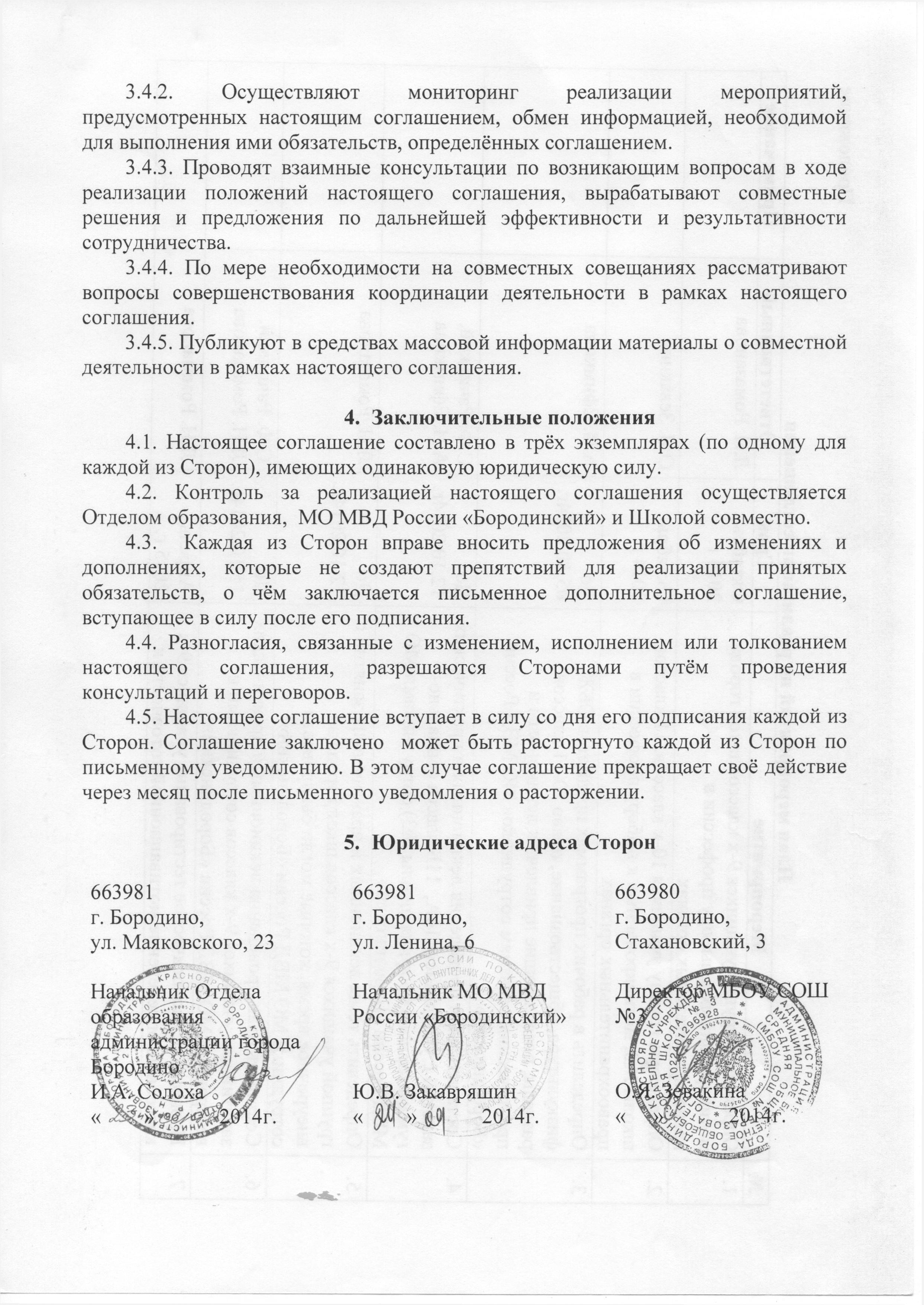 План мероприятий по реализации соглашения№МероприятиеСрокОтветственныйПримечание1.Определить группу учащихся 9-х классов школ города, мотивированных к выбору профессии в правоохранительных органахОктябрь 2014 г.J1.H. Ромазанова2. 4Определить группу учащихся 10-х классов, 11 классов школы №3, мотивированных к выбору профессии в правоохранительных органахОктябрь 2014 г.О.Я. ЗевакинаОпределить в рабочих программах предметов ОБЖ, физкультура, обществознание, право 10-11 классов разделы, позволяющие привлечь к лекционным и практическим занятиям сотрудников МО МВД России «Бородинский»До05.10.2014г.А.И. Ефимкина4.Составить план проведения лекционных и практических занятий с учащимися (1 OA, 11Б класса социально- гуманитарного профиля школы №3) сотрудниками МО МВД России «Бородинский»До12.10.2014г.С.Ф. Рачицкий, А.И. Ефимкина5.Определить темы лекционных и практических занятий с группой учащихся 9-х классов школ города во внеурочное время, которые могли бы провести сотрудники МО МВД России «Бородинский»До12.10.2014г.JI.H. Ромазанова6.Составить план проведения лекционных и практических занятий для учащихся 9-х классов сотрудниками и ветеранами МО МВД России «Бородинский»До15.10.2014г.С.Ф. Рачицкий, J1.H. Ромазанова7.Провести психологическое тестирование учащихся 9-х классов на определение мотивационной готовности кАпрель 2015 г.JT.H. Ромазанова